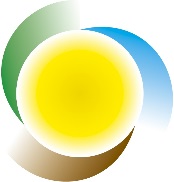 Obrazac 3. – Tehnička specifikacijaE-VV-1/2018PUTNIČKI  AUTOMOBIL -  1  komadMarka vozila: __________________________________________Tip vozila: ___________________________________________________________Traženo							Ponuđeno		PrimjedbaMOTOROblik karoserije:           Hatchback       			             __________		__________Tip: 		           Diesel  motor				__________		__________Radni obujam:	           Najviše 1500 ccm   	                          __________		__________Snaga u kW:	           Najmanje 80 kW			             __________		__________Mjenjač: 	          Ručni    		                                       __________		__________KOČNICEDisk kočnice naprijed i otraga:					__________		__________DIMENZIJEDužina (mm):				Najviše     4400 mm	__________		__________Širina sa retrovizorom  (mm):		Najviše     2000 mm	__________		__________Visina (mm):				Najviše    1500 mm	__________		__________Međuosovinski razmak (mm):	            Najmanje  2600 mm	__________		__________OBVEZNA OPREMA VOZILA5 vrata5 sjedalaKlima uređaj automatski, dvozonskiABSESPZračni jastuk za glavu vozača i suvozačaElektromehanički servo upravljač, podesiv po visini i dubiniCentralno zaključavanje s daljinskim upravljanjemElektrični podizači prednjih i stražnjih stakalaElektrično podesivi i grijani retrovizoriAkustična pomoć pri parkiranju stragaTempomatSjedalo vozača podesivo po visiniDnevno svjetlo LEDSvjetla za maglu naprijedBrisač stražnjeg stakla Preklopni i grijani vanjski retrovizoriSenzor za kišuSredišnja konzola sa naslonom za rukeSustav za pomoć pri kretanju na uzbrdiciRadio uređaj            Rezervni kotač normalnih ili smanjenih dimenzija Gumene podne prostirkeObvezna oprema (prva pomoć, trokut, sijalice, prsluk)Vatrogasni aparat 1 kg.         Boja vozila: BijelaNorma emisija: EURO 6 Rezervni kotač kao na vozilu standardnih dimenzijaJamstvo na motor: najmanje 5 godina ili 175.000kmJamstvo na limariju: najmanje 5 godinaMobilno jamstvo: najmanje 5 godina